1.	All correct PPE to be worn, particularly gloves an eye protection.2.	Minimise creation of dust by following instructions on handling.3.	4.5.6.7.8.9.10.Company Name:Site:Company Name:Site: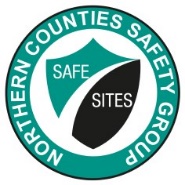 COSHH AssessmentCOSHH AssessmentSupplier:TARMACTARMACCOSHH Number01page 1Assessment By:Activity:Activity:Review DateAssessment DateMixing concrete/mortars/groutMixing concrete/mortars/groutPersons/Groups at RiskPersons/Groups at RiskSite operatives (bricklayers/labourers)Site operatives (bricklayers/labourers)NAME OF HAZARDOUS SUBSTANCE USED OR CREATEDSubstance: Portland Cement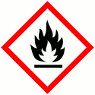 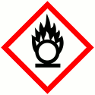 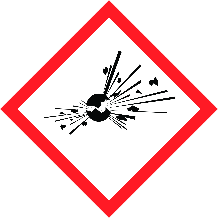 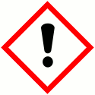 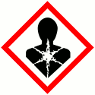 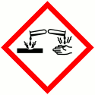 FLAMMABLEFLAMMABLEOXIDISINGOXIDISINGEXPLOSIVEEXPLOSIVEIRRITANTIRRITANTHARMFULHARMFULCORROSIVECORROSIVECORROSIVEYESNOYESNOYESNOYESNOYESNOYESNONOInsert  in appropriate boxesInsert  in appropriate boxesInsert  in appropriate boxesInsert  in appropriate boxesInsert  in appropriate boxesInsert  in appropriate boxesInsert  in appropriate boxesInsert  in appropriate boxesInsert  in appropriate boxesInsert  in appropriate boxesInsert  in appropriate boxesInsert  in appropriate boxesInsert  in appropriate boxesInsert  in appropriate boxesInsert  in appropriate boxesInsert  in appropriate boxesInsert  in appropriate boxesInsert  in appropriate boxes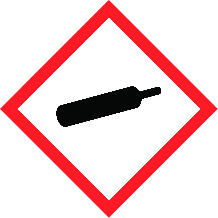 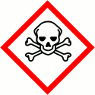 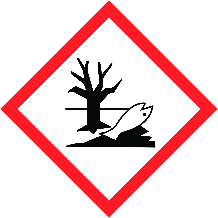 COMPRESSED GASCOMPRESSED GASTOXICTOXICHARMFUL TO THE EINVIRONMENTHARMFUL TO THE EINVIRONMENTYESNOYESNOYESNOYESNOYESNOYESNONOInsert  in appropriate boxesInsert  in appropriate boxesInsert  in appropriate boxesInsert  in appropriate boxesInsert  in appropriate boxesInsert  in appropriate boxesInsert  in appropriate boxesInsert  in appropriate boxesInsert  in appropriate boxesInsert  in appropriate boxesInsert  in appropriate boxesInsert  in appropriate boxesInsert  in appropriate boxesInsert  in appropriate boxesInsert  in appropriate boxesInsert  in appropriate boxesInsert  in appropriate boxesInsert  in appropriate boxesPlease add comments into boxes where required.Please add comments into boxes where required.Insert  in appropriate boxesInsert  in appropriate boxesYESNONOIs Manufacturers Safety Data Sheet available?Is Manufacturers Safety Data Sheet available?Is Manufacturers Safety Data Sheet available?Does the Substance have a Workplace Exposure Limit (WEL)? Does the Substance have a Workplace Exposure Limit (WEL)? Does the Substance have a Workplace Exposure Limit (WEL)? If the substance has a WEL please state. if un-sure check HSE document – EH40If the substance has a WEL please state. if un-sure check HSE document – EH40If the substance has a WEL please state. if un-sure check HSE document – EH40Total inhalable dust PER 8 HOUR 10mg/m3Desirable dust 4mg/m3Can a safer substance be used or can the substance be enclosed or extracted.Can a safer substance be used or can the substance be enclosed or extracted.Can a safer substance be used or can the substance be enclosed or extracted.Will employees be given information and training?Will employees be given information and training?Will employees be given information and training?Will Personal Protective Equipment be provided for employees?Will Personal Protective Equipment be provided for employees?Will Personal Protective Equipment be provided for employees?     State the standard of RPE (respirators)     State the standard of RPE (respirators)     State the standard of RPE (respirators)FFP2     State the standard of Goggles or Spectacles     State the standard of Goggles or Spectacles     State the standard of Goggles or SpectaclesBS EN166 safety glasses     State the standard of Gloves     State the standard of Gloves     State the standard of GlovesNitrile/PVC without knitted backs or knitwrists     State the standard of Overalls     State the standard of Overalls     State the standard of Overalls     State the standard of Boots     State the standard of Boots     State the standard of BootsBS EN345     Other Equipment     Other Equipment     Other EquipmentAttach details if YESWill Exposure Monitoring and/or Control Measures be required?Will Exposure Monitoring and/or Control Measures be required?Will Exposure Monitoring and/or Control Measures be required?Attach details if YESWill Health Surveillance be necessary?Will Health Surveillance be necessary?Will Health Surveillance be necessary?Attach details if YESDoes this Substance need to be disposed of by a Waste Disposal Contractor?Does this Substance need to be disposed of by a Waste Disposal Contractor?Does this Substance need to be disposed of by a Waste Disposal Contractor?Does this Substance need to be disposed of by a Waste Disposal Contractor?Have all necessary First-aid requirements been provided?Have all necessary First-aid requirements been provided?Have all necessary First-aid requirements been provided?Have Storage requirements for the substance been provided/arranged on site?Have Storage requirements for the substance been provided/arranged on site?Have Storage requirements for the substance been provided/arranged on site?FIRST AID, FIRE FIGHTING, STORAGE & HANDLING, DISPOSAL AND ACCIDENTAL RELEASE INSTRUCTIONS ARE PROVIDED ON PAGES 2 & 3FIRST AID, FIRE FIGHTING, STORAGE & HANDLING, DISPOSAL AND ACCIDENTAL RELEASE INSTRUCTIONS ARE PROVIDED ON PAGES 2 & 3FIRST AID, FIRE FIGHTING, STORAGE & HANDLING, DISPOSAL AND ACCIDENTAL RELEASE INSTRUCTIONS ARE PROVIDED ON PAGES 2 & 3Number of Sheets attached to this AssessmentNumber of Sheets attached to this AssessmentNumber of Sheets attached to this AssessmentFIRST AID INSTRUCTIONSFIRST AID INSTRUCTIONSFIRST AID INSTRUCTIONSFIRST AID INSTRUCTIONSFIRST AID INSTRUCTIONSFIRST AID INSTRUCTIONSFIRST AID INSTRUCTIONSRoute of Exposure, orType of InjuryFirst Aid TreatmentFirst Aid TreatmentFirst Aid TreatmentFirst Aid TreatmentFirst Aid TreatmentFirst Aid TreatmentSkin Contact  For dry cement remove and rinse abundantly with water. For wet cement, wash skin with water. Remove contaminated clothing, footwear, watches etc and clean thoroughly before re-using them. Seek medical treatment in all cases of irritation or burns. For dry cement remove and rinse abundantly with water. For wet cement, wash skin with water. Remove contaminated clothing, footwear, watches etc and clean thoroughly before re-using them. Seek medical treatment in all cases of irritation or burns. For dry cement remove and rinse abundantly with water. For wet cement, wash skin with water. Remove contaminated clothing, footwear, watches etc and clean thoroughly before re-using them. Seek medical treatment in all cases of irritation or burns. For dry cement remove and rinse abundantly with water. For wet cement, wash skin with water. Remove contaminated clothing, footwear, watches etc and clean thoroughly before re-using them. Seek medical treatment in all cases of irritation or burns. For dry cement remove and rinse abundantly with water. For wet cement, wash skin with water. Remove contaminated clothing, footwear, watches etc and clean thoroughly before re-using them. Seek medical treatment in all cases of irritation or burns. For dry cement remove and rinse abundantly with water. For wet cement, wash skin with water. Remove contaminated clothing, footwear, watches etc and clean thoroughly before re-using them. Seek medical treatment in all cases of irritation or burns.Eye Contact Do not rub eyes, as additional cornea damage is possible by mechanical stress. Remove any contact lenses and open the eyelids wide to flush eyes immediately by thoroughly rinsing with plenty of clean water for at least 45 minutes to remove all particles. If possible use isotonic water (0.9% NaCl). Contact a specialist of occupational medicine or an eye specialistDo not rub eyes, as additional cornea damage is possible by mechanical stress. Remove any contact lenses and open the eyelids wide to flush eyes immediately by thoroughly rinsing with plenty of clean water for at least 45 minutes to remove all particles. If possible use isotonic water (0.9% NaCl). Contact a specialist of occupational medicine or an eye specialistDo not rub eyes, as additional cornea damage is possible by mechanical stress. Remove any contact lenses and open the eyelids wide to flush eyes immediately by thoroughly rinsing with plenty of clean water for at least 45 minutes to remove all particles. If possible use isotonic water (0.9% NaCl). Contact a specialist of occupational medicine or an eye specialistDo not rub eyes, as additional cornea damage is possible by mechanical stress. Remove any contact lenses and open the eyelids wide to flush eyes immediately by thoroughly rinsing with plenty of clean water for at least 45 minutes to remove all particles. If possible use isotonic water (0.9% NaCl). Contact a specialist of occupational medicine or an eye specialistDo not rub eyes, as additional cornea damage is possible by mechanical stress. Remove any contact lenses and open the eyelids wide to flush eyes immediately by thoroughly rinsing with plenty of clean water for at least 45 minutes to remove all particles. If possible use isotonic water (0.9% NaCl). Contact a specialist of occupational medicine or an eye specialistDo not rub eyes, as additional cornea damage is possible by mechanical stress. Remove any contact lenses and open the eyelids wide to flush eyes immediately by thoroughly rinsing with plenty of clean water for at least 45 minutes to remove all particles. If possible use isotonic water (0.9% NaCl). Contact a specialist of occupational medicine or an eye specialistInhalation Move person to fresh air. Dust in throat and nasal passages should clear spontaneously. Contact a physician if irritation persists or later develops or of discomfort, coughing or other symptoms do not subside.Move person to fresh air. Dust in throat and nasal passages should clear spontaneously. Contact a physician if irritation persists or later develops or of discomfort, coughing or other symptoms do not subside.Move person to fresh air. Dust in throat and nasal passages should clear spontaneously. Contact a physician if irritation persists or later develops or of discomfort, coughing or other symptoms do not subside.Move person to fresh air. Dust in throat and nasal passages should clear spontaneously. Contact a physician if irritation persists or later develops or of discomfort, coughing or other symptoms do not subside.Move person to fresh air. Dust in throat and nasal passages should clear spontaneously. Contact a physician if irritation persists or later develops or of discomfort, coughing or other symptoms do not subside.Move person to fresh air. Dust in throat and nasal passages should clear spontaneously. Contact a physician if irritation persists or later develops or of discomfort, coughing or other symptoms do not subside.IngestionDo not induce vomiting. If person is conscious, wash out mouth with water and give plenty of water to drink. Get immediate medical attention or contact anti-poison centre.Do not induce vomiting. If person is conscious, wash out mouth with water and give plenty of water to drink. Get immediate medical attention or contact anti-poison centre.Do not induce vomiting. If person is conscious, wash out mouth with water and give plenty of water to drink. Get immediate medical attention or contact anti-poison centre.Do not induce vomiting. If person is conscious, wash out mouth with water and give plenty of water to drink. Get immediate medical attention or contact anti-poison centre.Do not induce vomiting. If person is conscious, wash out mouth with water and give plenty of water to drink. Get immediate medical attention or contact anti-poison centre.Do not induce vomiting. If person is conscious, wash out mouth with water and give plenty of water to drink. Get immediate medical attention or contact anti-poison centre.General InformationFIRE FIGHTING MEASURESFIRE FIGHTING MEASURESHazardMeasuresFire  Not combustible. No fire-related hazardsStabilityDry cement is stable if stored correctly.Decomposition ProductsN/AMANUFACTURERS INFORMATIONMANUFACTURERS INFORMATIONManufacturers Name and AddressTARMACManufacturers Health & Safety Data Sheet ReferenceCommon Cement24 Hour Emergency Telephone Number0845 812 6232Regulatory Information: Warning Label PhrasesIrritantH335/H315H318H317P102P280P261+P304+P340+P312P302+P352+P333+P13P305+P351+P338+P310P501STORAGE AND HANDLINGSTORAGE AND HANDLINGHazardMeasuresHandling Avoid dust development.For bagged cement use in open-ended mixers: first add the water and then carefully add the cement. Keep the height of the fall low. Start the mixing smoothly. Do not compress empty bags, except when contained in another clean bag.StorageDo not store near food and beverages or smoking materials.Bulk cement should be stored in silos that are waterproof, dry (internal condensation minimised), clean and protected from contamination.Bagged cement should be stored unopened, clear of the ground in cool, dry conditions and protected from excessive draught in order to avoid degradation of quality.Bages should be stacked in a stable manner.DISPOSAL MEASURESDISPOSAL MEASURESHazardMeasuresPollution of water courses or drainsPick up dry if possible. Wet spillages should be allowed to dry and dispose of as inert waste at a suitably licensed waste disposal facility.Do not allow to enter water courses or drains.ACCIDENTAL RELEASE MEASURESACCIDENTAL RELEASE MEASURESHazardMeasuresSpillagePick up dry if possible. Wet spillages should be allowed to dry and dispose of as inert waste at a suitably licensed waste disposal facility.Do not allow to enter water courses or drains.USAGE/EXPOSUREUSAGE/EXPOSUREFrequency and Duration of useMaximum number of people involved in activityQuantities stored/usedExposure levelsName:Signature:Date:Name:Signature:Date: